3D IMAGE REQUESTDate: _______________________Patient’s Name: _______________________________ DOB: ________________Referring Office: _________________________ Phone Number: _____________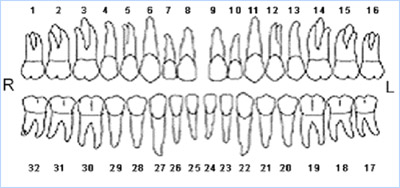 Please circle or mark with an “X” the central area of interest to be scanned.Additional Notes: __________________________________________________________________________________________________________________________________________________________________________________________________________________________________________________________________________________________________________________________________________Please fax (317-295-8354) or mail request to our office.    Thank you!6825 A Parkdale Place, Indpls., IN 46254317-293-7171info@royperio.com